La Parole dans ma vieVisée : Prendre conscience de la Parole qui transforme ma vie.Pour préparer mon partage :Je prends le temps de repérer dans les semaines, dans les mois et même dans les années passées les versets de l’Ecriture (ancien ou nouveau testament) qui, un jour, ont fait irruption dans ma vie et l’ont transformée. Je revois le moment où cela a eu lieu. Je me rappelle mes sentiments à ce moment. Parmi, toutes ces expériences de la Parole dans ma vie, j’en choisi une que je désire partager avec ma communauté locale. Puis je rédige mon partage à partir des pistes suivantes : Je lis le passage que j’ai retenu, et en quelques mots je situe le contexte où j’ai reçu cette Parole.Sur l’instant, quels sentiments m’ont habité (joie, crainte, incompréhension, …) ? Comment cette Parole a changé ma vie dans les instants, les jours qui ont suivi ? Comment cette Parole m’habite-t-elle aujourd’hui ? M’invite-t-elle à un davantage ?Qu’est-ce que cette Parole dit de moi et/ou de mes frères et/ou de Dieu ? La réunion :Chant : « Comme un souffle fragile, Ta Parole se donne » (U 45) ou « Ecoute, Entends la voix de Dieu »Texte pour la prière : Luc 8, 4-16 (La parabole du Semeur) : « Ce qui est dans la bonne terre, ce sont ceux qui entendent la parole dans un cœur loyal et bon »Deuxième tour : Je prends soin de relever l’action de la Parole dans la vie de chacun et je n’hésite pas à m’en émerveiller.Évaluation : Est-ce que cette proposition de relecture m’a fait ou non percevoir le rôle de la Parole dans ma vie ?Après avoir écouté le partage de mes compagnons, à quoi est ce que je me sens invité ?Date : Décembre 2016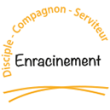 Axe disciple - Dimension « de vocation personnelle » - Discerner 